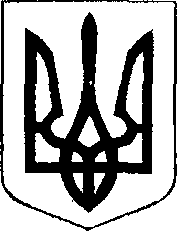 У К Р А Ї Н АЖовківська міська радаЛьвівського району Львівської області17-та позачергова сесія  VIII-го демократичного скликанняРІШЕННЯвід 29.10.2021 року    № 6			     	                                         м. ЖовкваПро здійснення повноважень у сфері державної реєстрації актів цивільного стану  Керуючись  законами України «Про місцеве самоврядування в Україні»,   «Про державну реєстрацію актів цивільного стану», відповідно до  Порядку ведення обліку і звітності про використання бланків свідоцтв про державну реєстрацію актів цивільного стану, а також їх зберігання, затвердженого наказом Міністерства юстиції України від 29.10.2012 року №1578/5, зареєстрованим в Міністерстві юстиції України 02.11.2012 року за №1845/22157, з метою надання якісних адміністративних послуг жителям територіальної громади, враховуючи висновок постійної комісії з питань регламенту, депутатської діяльності, етики, законності, регуляторної політики, дотримання прав людини, боротьби зі злочинністю, запобігання корупції та сприяння депутатської діяльності,  Жовківська міська рада ВИРІШИЛА:1. Уповноважити на проведення державної реєстрації актів цивільного стану про народження фізичної особи та її походження, смерть, шлюб з дотриманням єдиної нумерації по видах актових записів цивільного стану у Жовківській міській раді Львівського району Львівської області : 1.1. Старосту Воле-Висоцького старостинського округу № 1 Борис Оксану Іванівну   у селі Воля-Висоцька ;1.2.Старосту Глинського старостинського округу № 2  Кісіль Ольгу Володимирівну у селах Глинськ, Завади;1.3.Старосту Деревнянського старостинського  округу  № 3 Пенцака Руслана Васильовича у селі Деревня;1.4.Старосту Замочківського старостинського округу № 4 Мішковську Наталію Мар’янівну у селах  Замочок, Борові, Галасі, Діброва, Кропи, Сороки, Школярі, В’язова, Оплітна;1.5.Старосту Зіболівського старостинського округу № 5  Слободян Оксану Богданівну у селах Зіболки, Блищиводи, Великі Передримихи, Гори, Дернівка, Малі Передримихи, Нагірці, Чистопілля;.1.6.Старосту Крехівського старостинського округу № 6  Заверуху Галину Василівну у селах  Крехів, Крута Долина, Руда-Крехівська, Козулька, Майдан, Папірня, Фійна;1.7.Старосту Кулявського  старостинського  округу № 7  Полоцьку Оксану Василівну у селі Кулява;1.8.Старосту Любельського старостинського округу № 8  Чернюха Василя Теодозійовича у селах Любеля, Бесіди, Забрід, Залози, Казумин, Соснина;1.9.Старосту Мацошинського старостинського округу № 9 Сороку Марію Романівну у селі Мацошин;1.10. Старосту Мокротинського старостинського округу № 10 Кунту Марію Михайлівну у селах  Мокротин, Відродження, Тернів, Копанка, Поляни;1.11.Старосту Ново-Скварявського старостинського округ № 11 Струса Степана Дмитровича у селах  Нова Скварява, Липники;1.12.Старосту Сопошинського старостинського округу № 12 П’єх Наталію Романівнуу селі Сопошин;.1.13.Староста Старо-Скварявського старостинського округу № 13 Марушка Михайла Васильовича у селі Стара Скварява;1.14. Старосту Туринківського старостинський  округу № 14 Велику Лесю Василівну у селах Туринка,  Сарнівка, Руда.2. Покласти на начальника юридичного відділу Жовківської міської ради Львівського району Львівської області Іващук І.П  відповідальність за зберігання, ведення належного обліку використання бланків свідоцтв про державну реєстрацію актів цивільного стану, прийняття від старост, зазначених у п.1 цього рішення звітів за встановленими формами та подання у встановлені законодавством порядку та строки до Жовківського районного відділу державної реєстрації актів цивільного стану Західного міжрегіонального управління Міністерства юстиції (мЛьвів) звітів та відповідної інформації про державну реєстрацію актів цивільного стану та використання бланків свідоцтв про державну реєстрацію актів цивільного стану, а також за здійснення організаційного і методичного забезпечення та координацію діяльності старост для населених пунктів, які ввійшли до складу Жовківської міської ради, з питань державної реєстрації актів цивільного стану, забезпечення їх бланками свідоцтв про державну реєстрацію актів цивільного стану та іншою документацією, необхідною для проведення державної реєстрації актів цивільного стану. 3. На старост, зазначених у п.1 цього рішення в межах повноважень, визначених пунктом 1 цього рішення, та у порядку, визначеному пунктом 2 цього рішення, покласти відповідальність за отримання, зберігання, використання бланків свідоцтв про державну реєстрацію актів цивільного стану та подання звітності про використання бланків свідоцтв про державну реєстрацію актів цивільного стану. 4. На час тимчасової відсутності (хвороба, відпустка та інше) начальника юридичного відділу Жовківської міської ради Львівського району Львівської області Іващук Ірини Петрівни відповідальність за виконання повноважень та обов’язків, визначених пунктом 2 цього рішення, покладається на головного спеціаліста юридичного відділу Гнідець Н. Я..5. Встановити, що на  час тимчасової відсутності (хвороба, відпустка та інше) старост  державна реєстрація актів цивільного стану в населених пунктах, що належать до Жовківської міської ради може  здійснюватися Жовківським районним відділом державної реєстрації актів цивільного стану Західного міжрегіонального управління Міністерства юстиції (м. Львів).6. Повноваження щодо  реєстрації актів цивільного стану у м. Жовква здійснюються Жовківським районним відділом державної реєстрації актів цивільного стану Західного міжрегіонального управління Міністерства юстиції (м. Львів).7. Контроль за виконанням рішення покласти на  постійну комісію з питань регламенту, депутатської діяльності, етики, законності, регуляторної політики, дотримання прав людини, боротьби зі злочинністю, запобігання корупції та сприяння депутатської діяльності (Савіцька З.М.)Міський голова 							Олег ВОЛЬСЬКИЙ